Сценарий праздника, посвященного Международному женскому дню«Колобок», для детей средней группы.Музыкальный руководитель Абдуллаева М.В.Март 2022г.Дети под музыку выходят в украшенный зал, оформленный декорациями к сказке, становятся полукругом.Ведущая: Теплым словом, звонким пеньемПоздравляем с днем весенним.А кого, скажите нам?Дети: Дорогих, любимых мам!1 ребенок: Поздравляем, поздравляем,Будем вами дорожить.Много-много лет желаемВ счастье, радости прожить!2 ребенок: Песенку эту я маме дарю,Мамочку милую очень люблю.Слушаться буду я маму всегда,Чтоб не печалиться ей никогда! Исполняется песня «Мама-солнышко мое» м. и сл.В.Шестаковой («Муз.рук.» 1\2012, с. 34).3 ребенок: Чудесный праздник-женский деньМы в марте отмечаем.Любимых бабушек и мам Сердечно поздравляем!4 ребенок: Мы вам спасибо говоримЗа ласку и тепло.Вас Полькой мы благодарим,Нам с вами повезло!Исполняется «Парная пляска».Под музыку дети рассаживаются на стулья, герои сказки идут на свои места. Показ музыкальной сказки по мотивам русской народной сказки «Колобок».Действующие лица:Рассказчик
Бабка
Дедка
ЗаяцВолкМедведь 
Лиса
Колобок 
Исполняется «Вступление» («Муз.рук.» 6\2008, с.48).
Рассказчик: Дед и Баба жили – были,
Колобок они слепили.
В жаркой печке испекли
И к окошку поднесли.
Исполняется песни Бабы и Деда. 
Баба (поёт): Мы живём не тужим,
С Дедом дружно.
Сделаю для Деда
Всё, что нужно.
Испеку я Колобок для Деда,
Остывать оставлю до обеда.
Дед (поёт): Я жену люблю и уважаю,
Никогда её не обижаю.
Всё она в хозяйстве разумеет,
Колобки всех лучше печь умеет.
Баба (сокрушаясь): Положили на окошко,
Чтобы он остыл немножко.
Положили, чтоб остыл,-
Колобка и след простыл!
Дед (глядя в окно): Покатился он туда,
Где и не был никогда.
Исполняется «Песня Колобка».
Колобок(поёт): Я весёлый Колобок, Колобок,
Колобок румяный бок, Колобок.
До чего же я хорош, и пригож.
А другого ты такого не найдёшь!
Покатился побежал, бежал, бежал.
Я из дома убежал, бежал, бежал!
Рассказчик: Он катился, не скучал,
Вот и зайца повстречал!
Исполняется «Песня Зайца»
Зайка (поёт): Я хороший добрый зайка,
Я весёлый попрыгайка.
Я морковку обожаю,
А волков не уважаю.
Прыг, скок, веселей,
Мне с морковочкой моей.
Стук, треск, ой- ой –ой,
Убегаю я домой!
(Оглянувшись, возвращается и продолжает ) Ты откуда, Колобок,
Колобок – румяный бок?
Колобок: Слушай, зайчик, мой ответ,
У меня секретов нет.
Исполняется «Песня Колобка»:
Колобок: Я весёлый Колобок, Колобок,
Колобок румяный бок, Колобок.
До чего же я хорош, и пригож.
А другого ты такого не найдёшь!
Покатился побежал, бежал, бежал.
Я из дома убежал, бежал, бежал!
С Дедом с Бабой не простился,
Просто взял, и укатился.
А от Зайца на лугу
И подавно убегу!
Исполняется «Тема Колобка»
Рассказчик: Покатился он туда, 
Где и не был никогда!
Он катился не скучал.
Вот и Волка повстречал!
Исполняется «Песня Волка»
Волк (поёт): 1. Про меня, про волка,
Говорят, я страшный.
Говорят, зубастый,
Говорят, опасный.
Только вы не верьте
В небылицы эти,
Потому что волки –
Всё равно, что дети!
Припев: 
Как трудно волком быть,
Никто не знает толком.
Как трудно волком быть,
Приличным серым волком! 
(Приветливо обращается к Колобку)
И ты малыш не бойся меня,
Лучше о себе расскажи.
Колобок: Слушай, серый волк, ответ:
У меня секретов нет.
Исполняется «Песня Колобка»:
Я весёлый Колобок, Колобок,
Колобок румяный бок, Колобок.
До чего же я хорош, и пригож.
А другого ты такого не найдёшь!
Покатился побежал, бежал, бежал.
Я из дома убежал, бежал, бежал!
С Дедом с Бабой не простился,
Просто взял, и покатился.
Мимо Зайца на лугу,
И от Волка убегу!
Исполняется «Тема Колобка»
Рассказчик: Он катился, не скучал,
И медведя повстречал!
Исполняется «Песня Медведя»
Медведь (поет): Я мишка – медвежонок,
Бурый я с пелёнок.
Лапы, как у папы,
Тоже косолапы,
Тоже косолапы.
Я мёд люблю покушать,
И сказочки послушать.
И весело играть,
И петь и танцевать.
Да, да!
(Обращается к Колобку)
Кто ты, и куда катишься?
Колобок: Слушай, мишка, мой ответ:
У меня секретов нет.
Исполняется «Песня Колобка»:Я весёлый Колобок, Колобок,
Колобок румяный бок, Колобок.
До чего же я хорош, и пригож.
А другого ты такого не найдёшь!
Покатился побежал, бежал, бежал.
Я из дома убежал, бежал, бежал!
С Дедом с Бабой не простился,
Просто взял, и покатился.
Я от Зайца убежал!
Волка видел – не дрожал!
И от мишки я в лесу
Бок румяный унесу!
Исполняется «Тема Колобка»
Рассказчик: Покатился он туда, 
Где и не был никогда!
Вот и встретил он в лесу
Очень хитрую Лису.
Исполняется «Песня Лисы»
Лиса (поёт): Я лисонька, лисичка,
Я рыжая Лиса.
Мой хвост – моё богатство,
А мордочка – краса.
Я милая лисичка,
Желаю вам добра.
Я курочкам сестричка
И петушкам сестра.
Да, да! Да, да!
Я петушкам сестра!
(Обращается к Колобку) 
Ах, румяный Колобок,
Ты куда бежишь, дружок?
Рассказчик: Колобок не стал бежать,
И расхвастался опять.
Исполняется «Песня Колобка»:
Я весёлый Колобок, Колобок,
Колобок румяный бок, Колобок.
До чего же я хорош, и пригож.
А другого ты такого не найдёшь!
Покатился, побежал, бежал, бежал.
Я из дома убежал, бежал, бежал!
Рассказчик: Всё услышала лисица,
Но хитрющая косится.
Лиса: Я услышать не могу,
Сядь на верхнюю губу.
Рассказчик: Колобок покорно сел,
И опять своё запел.
Исполняется «Песня Колобка»:
Я весёлый Колобок, Колобок,
Колобок румяный бок, Колобок.
До чего же я хорош, и пригож.
А другого ты такого не найдёшь!
Покатился побежал, бежал, бежал.
Я из дома убежал, бежал, бежал!
Лиса: Я не слышу, дурачок,
Сядь ко мне на язычок.
Рассказчик: Колобок покорно сел,
А Лиса его…
Лиса: Нет, никто его не съел! Он такой весёлый, буду я с ним дружить!
Звучит «Песня Колобка» без слов, все герои – участники сказки – выходят поклониться зрителям.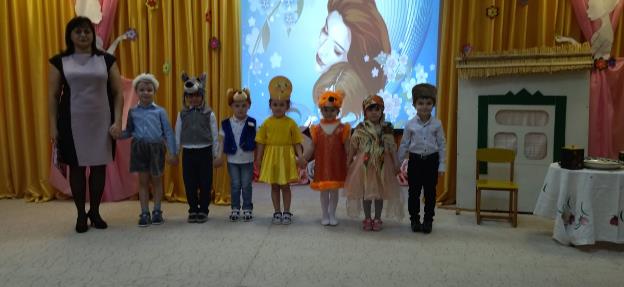 Колобок: А сейчас все вместе Сыграем мы в оркестре!Исполняется «Во саду ли, в огороде» рус.нар.мелодия – игра на детских музыкальных инструментах.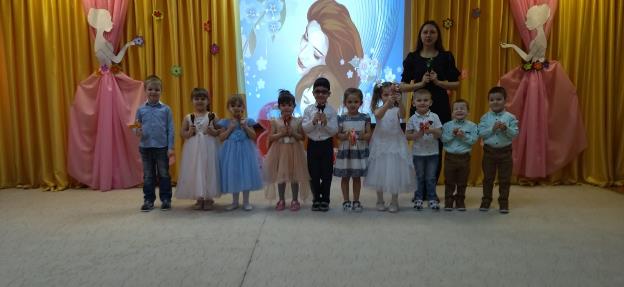 Ведущая:  А теперь скажите прямо! Есть у вашей мамы мама?Сварит кто для вас компот?Платье к празднику сошьёт?Испечёт оладушки?Ну, конечно (все хором) бабушка!5-й ребенок: У меня есть бабушка, она печёт оладушки,Вяжет тёплые носки, знает сказки и стихи.Бабушку свою люблю, ей открытку подарю!6-й ребенок:Дружно с бабушкой живём,Про неё сейчас споём,Нет на свете родней,Доброй бабушки моей!Исполняется «Песня о бабушке» муз. и сл. Е.Шаламоновой («Муз.рук.»1\2008,с.49).7-й ребенок: Над землею тут и тамЗвенит веселый смех.Сегодня праздник наших мамИ праздник женщин всех.Исполняется песня «Маме» муз. Бакалова (в записи).Ведущая: Праздник наш мы завершаем,Что же нам ещё сказать?Разрешите на прощанье вам здоровья пожелать!Дети ( по очереди): Не болейте, не старейте, не сердитесь никогда,Вот такими молодыми оставайтесь навсегда!Дети демонстрируют мама и бабушкам свои поделки, изготовленные своими руками.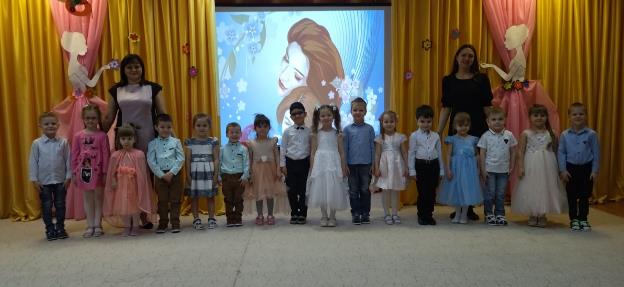 